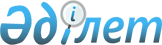 О признании утратившим силу решения маслихата Жамбылского района Северо-Казахстанской области от 28 февраля 2014 года № 25/1 "Об утверждении регламента маслихата Жамбылского района Северо-Казахстанской области"Решение маслихата Жамбылского района Северо-Казахстанской области от 26 декабря 2016 года № 7/4. Зарегистрировано Департаментом юстиции Северо-Казахстанской области 6 января 2017 года № 3998      В соответствии со статьей 27 Закона Республики Казахстан от 6 апреля 2016 года "О правовых актах", маслихат Жамбылского района Северо-Казахстанской области РЕШИЛ:

      1. Признать утратившим силу решение маслихата Жамбылского района Северо-Казахстанской области "Об утверждении регламента маслихата Жамбылского района Северо-Казахстанской области" от 28 февраля 2014 года № 25/1 (зарегистрированное в Реестре государственной регистрации нормативных правовых актов под № 2617 от 28 марта 2014 года и опубликованное 18 апреля 2014 года в газете "Ауыл арайы" № 16 и 18 апреля 2014 года в газете "Сельская новь" № 16). 

      2. Настоящее решение вводится в действие по истечении десяти календарных дней после дня его первого официального опубликования в средствах массовой информации.


					© 2012. РГП на ПХВ «Институт законодательства и правовой информации Республики Казахстан» Министерства юстиции Республики Казахстан
				
      Председатель 
VIІ очередной сессии 
Жамбылского районного 
маслихата

Р. Садыков

      Секретарь Жамбылского 
районного маслихата

Б. Мусабаев
